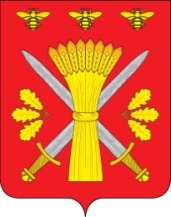 РОССИЙСКАЯ ФЕДЕРАЦИЯОРЛОВСКАЯ ОБЛАСТЬАДМИНИСТРАЦИЯ ТРОСНЯНСКОГО РАЙОНА303450 Орловская обл., с.Тросна, ул. Ленина, д.4                                      тел. 21-5-59, факс 21-5-59E-mail:  trosnr-adm@adm.orel.ru                                                                 URL: http://www.adm-trosna.ruУВЕДОМЛЕНИЕ О ПРОВЕДЕНИИ ОСМОТРОВ ОБЪЕКТОВ НЕДВИЖИМОСТИВ соответствии с Федеральным законом от 30.12.2020 № 518-ФЗ «О внесении изменений в отдельные законодательные акты Российской Федерации» проводятся мероприятия по выявлению правообладателей ранее учтенных объектов недвижимости (земельных участков, зданий, сооружений, объектов незавершенного строительства, помещений).Администрация Троснянского района Орловской области сообщает, что с 13 апреля 2023 года по 21 апреля 2023 года в период с 11 час. 00 мин. по 13 час. 00 мин будет проводиться осмотр в отношении ранее учтенных зданий, сооружений, объектов незавершенного строительства, расположенных на территории Троснянского сельского поселения Троснянского района Орловской области.Осмотр будет осуществляться комиссией по проведению осмотра здания, сооружения или объекта незавершенного строительства при проведении мероприятий по выявлению правообладателей ранее учтенных объектов недвижимости на территории Троснянского района Орловской области:По возникающим вопросам можно обращаться в отдел по управлению муниципальным имуществом  администрации Троснянского района Орловской области по адресу: Орловская область, Троснянский район, с. Тросна, ул. Ленина, д.4, телефон: 8(48666)2-18-74, график работы: с 09 часов 00 минут по 17 часов 00 минут, перерыв с 13 часов 00 до 14 часов 00 минут, кроме субботы и воскресенья.
№ п/пКадастровый номерАдресНазначениеНаименованиеПлощадьЗДАНИЯЗДАНИЯЗДАНИЯЗДАНИЯЗДАНИЯЗДАНИЯ157:08:0050104:88Орловская область, Троснянский район, с. Тросна, ул. Советская, д.1Жилой домЖилой дом63,5257:08:0050105:21Орловская область, Троснянский район, с. Тросна, ул. Московская, д.50Жилой домЖилой дом18,6357:08:0050105:24Орловская область, Троснянский район, с. Тросна, ул. Московская, д.62Жилой домЖилой дом66,70457:08:0050112:39Орловская область, Троснянский район, с. Тросна, ул. Свободы, д.7Жилой домЖилой дом14,30557:08:0050108:19Орловская область, Троснянский район, с. Тросна, ул. Свободы, д.12Жилой домЖилой дом50,10657:08:0050103:56Орловская область, Троснянский район, с. Тросна, ул. Комсомольская, д.34Жилой домЖилой дом45,5757:08:0020201:144Орловская область, р-н Троснянский, Садоводческое Товарищество "Энтузиаст"Нежилое зданиеСадовый дом10,0857:08:0050215:77Орловская область, Троснянский р-н, с Тросна, ул Советская, д 16аНежилое зданиекиоск15,70ПОМЕЩЕНИЯПОМЕЩЕНИЯПОМЕЩЕНИЯПОМЕЩЕНИЯПОМЕЩЕНИЯПОМЕЩЕНИЯ157:08:0050108:22Орловская область, Троснянский район, с. Тросна, ул. Свободы, д.12, пом.1Жилое помещениеквартира21,00257:08:0050108:20Орловская область, Троснянский район, с. Тросна, ул. Свободы, д.12, пом.2Жилое помещениеквартира13,50357:08:0050108:21Орловская область, Троснянский район, с. Тросна, ул. Свободы, д.12, пом.3Жилое помещениеквартира37,0457:08:0050214:76Орловская область, Троснянский район, с. Тросна, ул. Московская, д.15, пом.3Жилое помещениеквартира48,90557:08:0050214:77Орловская область, Троснянский район, с. Тросна, ул. Московская, д.15, пом.2Жилое помещениеквартира23,10657:08:0050214:78Орловская область, Троснянский район, с. Тросна, ул. Московская, д.15, пом.1Жилое помещениеквартира34,90757:08:0050214:82Орловская область, Троснянский район, с. Тросна, ул. Московская, д.13, пом.1Жилое помещениеквартира39,0857:08:0050225:55Орловская область, Троснянский район, с. Тросна, ул. Пионерская, д.40, кв.19Жилое помещениеквартира49,30957:08:0050224:170Орловская область, Троснянский район, с. Тросна, ул. Лебедева, д.7, кв.5Жилое помещениеквартира47,6